SPECYFIKACJA TECHNICZNO - UŻYTKOWA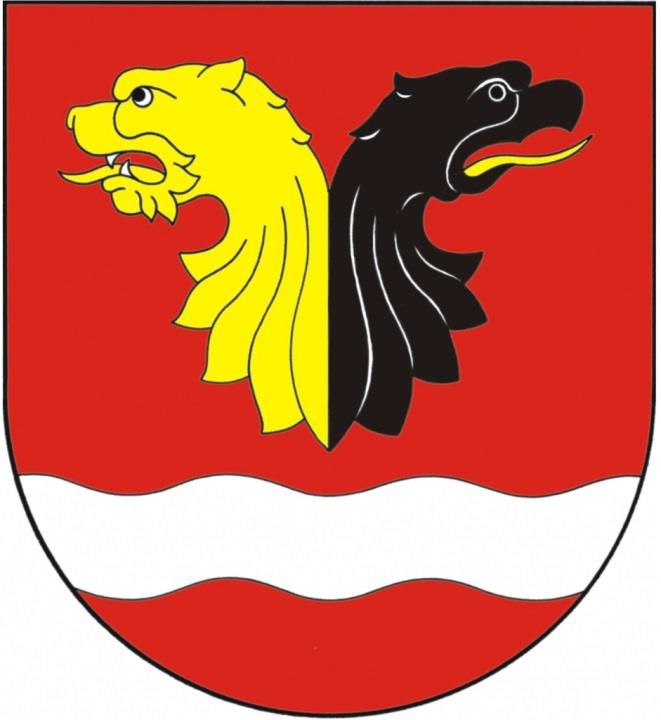 Dot. Modernizacja i doposażenie Punktu Selektywnej Zbiórki Odpadów Komunalnych w miejscowości Poddębice – II etap RBRiGK.271.2.31.2021GRUDZIEŃ 2021 r.CZĘŚĆ I: DOSTAWA POJAZDÓW MECHANICZNYCH DO OBSŁUGI PSZOKI.1. SPECYFIKACJA TECHNICZNO-UŻYTKOWA dot. Przyczepy dwuosiowej1.Opis przedmiotu zamówienia Zamówienie obejmuje dostawę:- przyczepy dwuosiowej -1 szt. fabrycznie nowy –– rok produkcji 2020 r. lub nowszy. Przedmiot zamówienia winien spełniać niżej wymienione parametry techniczne.2.Przyczepa dwuosiowa:Ponadto wymagane jest:- serwis gwarancyjny,- czas reakcji serwisu do 48 godzin.Przedmiotowy sprzęt jest niezbędny i pozwoli na sprawne funkcjonowanie PSZOK oraz zapewni skuteczne gospodarowanie odpadami komunalnymi.Przedmiotowy sprzęt jest niezbędny do porządkowania terenu PSZOK oraz usuwania dzikich wysypisk z terenu Gminy Włocławek.W związku z planowaniem pozyskania środków zewnętrznych w formie bezzwrotnego grantu na doposażenie PSZOK w niezbędny sprzęt pozwalający na jego sprawne funkcjonowanie i zapewnienie skutecznego gospodarowania odpadami metoda leasingu jest zbyt kosztowną metodą jego pozyskania. Najbardziej efektywna będzie metoda zakupu ww. urządzenia.I.2. SPECYFIKACJA TECHNICZNO-UŻYTKOWA dot. Koparko-ładowarki1.Opis przedmiotu zamówienia Zamówienie obejmuje dostawę:- Koparko-ładowarka -1 szt. fabrycznie nowa –– rok produkcji 2020 r. lub nowszy. Przedmiot zamówienia winien spełniać niżej wymienione parametry techniczne.2.Koparko-ładowarka:Ponadto wymagane jest:- serwis gwarancyjny,- czas reakcji serwisu do 48 godzin.Przedmiotowy sprzęt jest niezbędny i pozwoli na sprawne funkcjonowanie PSZOK oraz zapewni skuteczne gospodarowanie odpadami komunalnymi.Przedmiotowy sprzęt jest niezbędny do porządkowania terenu PSZOK oraz usuwania dzikich wysypisk z terenu Gminy Włocławek.W związku z planowaniem pozyskania środków zewnętrznych w formie bezzwrotnego grantu na doposażenie PSZOK w niezbędny sprzęt pozwalający na jego sprawne funkcjonowanie i zapewnienie skutecznego gospodarowania odpadami metoda leasingu jest zbyt kosztowną metodą jego pozyskania. Najbardziej efektywna będzie metoda zakupu ww. urządzenia.I.3. SPECYFIKACJA TECHNICZNO-UŻYTKOWA dot. Przyczepy na tandemie1.Opis przedmiotu zamówienia Zamówienie obejmuje dostawę:- Przyczepa na tandemie -1 szt.fabrycznie nowy –rok produkcji 2020 r. lub nowszy. Przedmiot zamówienia winien spełniać niżej wymienione parametry techniczne.2.Przyczepa:Ponadto wymagane jest:- serwis gwarancyjny,- czas reakcji serwisu do 48 godzin.Przedmiotowy sprzęt jest niezbędny i pozwoli na sprawne funkcjonowanie PSZOK oraz zapewni skuteczne gospodarowanie odpadami komunalnymi.Przedmiotowy sprzęt jest niezbędny do porządkowania terenu PSZOK oraz usuwania dzikich wysypisk z terenu Gminy Włocławek.W związku z planowaniem pozyskania środków zewnętrznych w formie bezzwrotnego grantu na doposażenie PSZOK w niezbędny sprzęt pozwalający na jego sprawne funkcjonowanie i zapewnienie skutecznego gospodarowania odpadami metoda leasingu jest zbyt kosztowną metodą jego pozyskania. Najbardziej efektywna będzie metoda zakupu ww. urządzenia.I.4.SPECYFIKACJA TECHNICZNO-UŻYTKOWA dot. ciągnik rolniczy1.Opis przedmiotu zamówienia Zamówienie obejmuje dostawę: Ciągnik rolniczy -1 szt. fabrycznie nowy – rok produkcji 2020 r. lub nowszy. Przedmiot zamówienia winien spełniać niżej wymienione parametry techniczne.2.Ciągnik rolniczy:Ponadto wymagane jest:- serwis gwarancyjny,- czas reakcji serwisu do 48 godzin.Przedmiotowy sprzęt jest niezbędny i pozwoli na sprawne funkcjonowanie PSZOK oraz zapewni skuteczne gospodarowanie odpadami komunalnymi.Przedmiotowy sprzęt jest niezbędny do porządkowania terenu PSZOK oraz usuwania dzikich wysypisk z terenu Gminy Włocławek.W związku z planowaniem pozyskania środków zewnętrznych w formie bezzwrotnego grantu na doposażenie PSZOK w niezbędny sprzęt pozwalający na jego sprawne funkcjonowanie i zapewnienie skutecznego gospodarowania odpadami metoda leasingu jest zbyt kosztowną metodą jego pozyskania. Najbardziej efektywna będzie metoda zakupu ww. urządzenia.II. CZĘŚĆ II: DOSTAWA NARZEDZI PIELĘGNACYJNYCH DO OBSŁUGI PSZOKII.1.SPECYFIKACJA TECHNICZNO-UŻYTKOWA dot. Kosiarki bijakowej tylno-bocznej na pantografie1.Opis przedmiotu zamówienia Zamówienie obejmuje dostawę:- Kosiarka bijakowa tylno-boczna na pantografie -1 szt. fabrycznie nowy –– rok produkcji 2020 r. lub nowszy.Przedmiot zamówienia winien spełniać niżej wymienione parametry techniczne.2.Kosiarka bijakowa tylno – boczna na pantografie:Ponadto wymagane jest:- serwis gwarancyjny,- czas reakcji serwisu do 48 godzin.Przedmiotowy sprzęt jest niezbędny i pozwoli na sprawne funkcjonowanie PSZOK oraz zapewni skuteczne gospodarowanie odpadami komunalnymi.Przedmiotowy sprzęt jest niezbędny do porządkowania terenu PSZOK.W związku z planowaniem pozyskania środków zewnętrznych w formie bezzwrotnego grantu na doposażenie PSZOK w niezbędny sprzęt pozwalający na jego sprawne funkcjonowanie i zapewnienie skutecznego gospodarowania odpadami metoda leasingu jest zbyt kosztowną metodą jego pozyskania. Najbardziej efektywna będzie metoda zakupu ww. urządzenia.II.2. SPECYFIKACJA TECHNICZNO-UŻYTKOWA dot. Nożyc spalinowych1.Opis przedmiotu zamówienia Zamówienie obejmuje dostawę:- Nożyce spalinowe (60cm)-1 szt. fabrycznie nowy –– rok produkcji 2020 r. lub nowszy. Przedmiot zamówienia winien spełniać niżej wymienione parametry techniczne.2.Nożyce spalinowe:Ponadto wymagane jest:- serwis gwarancyjny,- czas reakcji serwisu do 48 godzin.Przedmiotowy sprzęt jest niezbędny i pozwoli na sprawne funkcjonowanie PSZOK oraz zapewni skuteczne gospodarowanie odpadami komunalnymi.Przedmiotowy sprzęt jest niezbędny do porządkowania terenu PSZOK.W związku z planowaniem pozyskania środków zewnętrznych w formie bezzwrotnego grantu na doposażenie PSZOK w niezbędny sprzęt pozwalający na jego sprawne funkcjonowanie i zapewnienie skutecznego gospodarowania odpadami metoda leasingu jest zbyt kosztowną metodą jego pozyskania. Najbardziej efektywna będzie metoda zakupu ww. urządzenia.II.3. SPECYFIKACJA TECHNICZNO-UŻYTKOWA dot. Kosy spalinowej o mocy 2,0 kW / 2,7 KM 
z uchwytem oburęcznym i systemem antywibracyjnym1.Opis przedmiotu zamówienia Zamówienie obejmuje dostawę:Kosa spalinowa o mocy 2,0 kW / 2,7 KM - 3 szt. fabrycznie nowy –– rok produkcji 2020 r. lub nowszy.Przedmiot zamówienia winien spełniać niżej wymienione parametry techniczne.2.Kosa spalinowao mocy 2,0 kW / 2,7 KM z uchwytem oburęcznym i systemem antywibracyjnym:Ponadto wymagane jest:- serwis gwarancyjny,- czas reakcji serwisu do 48 godzin.Przedmiotowy sprzęt jest niezbędny i pozwoli na sprawne funkcjonowanie PSZOK oraz zapewni skuteczne gospodarowanie odpadami komunalnymi.Przedmiotowy sprzęt jest niezbędny do porządkowania terenu PSZOK.W związku z planowaniem pozyskania środków zewnętrznych w formie bezzwrotnego grantu na doposażenie PSZOK w niezbędny sprzęt pozwalający na jego sprawne funkcjonowanie i zapewnienie skutecznego gospodarowania odpadami metoda leasingu jest zbyt kosztowną metodą jego pozyskania. Najbardziej efektywna będzie metoda zakupu ww. urządzenia.II.4. SPECYFIKACJA TECHNICZNO-UŻYTKOWA dot. traktor ogrodowy z zsynchronizowanym zespołem tnącym1.Opis przedmiotu zamówienia Zamówienie obejmuje dostawę:Traktor ogrodowy z zsynchronizowanym zespołem tnącym -1 szt. fabrycznie nowy – rok produkcji 2020 r. lub nowszy.Przedmiot zamówienia winien spełniać niżej wymienione parametry techniczne.2.Traktor ogrodowy z zsynchronizowanym zespołem tnącym:Ponadto wymagane jest:- serwis gwarancyjny,- czas reakcji serwisu do 48 godzin.Przedmiotowy sprzęt jest niezbędny i pozwoli na sprawne funkcjonowanie PSZOK oraz zapewni skuteczne gospodarowanie odpadami komunalnymi.Przedmiotowy sprzęt jest niezbędny do porządkowania terenu PSZOK oraz usuwania dzikich wysypisk z terenu Gminy Włocławek.W związku z planowaniem pozyskania środków zewnętrznych w formie bezzwrotnego grantu na doposażenie PSZOK w niezbędny sprzęt pozwalający na jego sprawne funkcjonowanie i zapewnienie skutecznego gospodarowania odpadami metoda leasingu jest zbyt kosztowną metodą jego pozyskania. Najbardziej efektywna będzie metoda zakupu ww. urządzenia.II.5. SPECYFIKACJA TECHNICZNO-UŻYTKOWA dot. Kosiarko - rozdrabniacz1.Opis przedmiotu zamówienia Zamówienie obejmuje dostawę:Kosiarko rozdrabniacz -1 szt. fabrycznie nowy – rok produkcji 2020 r. lub nowszy. Przedmiot zamówienia winien spełniać niżej wymienione parametry techniczne.2.Kosiarko-rozdrabniacz:Ponadto wymagane jest:- serwis gwarancyjny,- czas reakcji serwisu do 48 godzin.Przedmiotowy sprzęt jest niezbędny i pozwoli na sprawne funkcjonowanie PSZOK oraz zapewni skuteczne gospodarowanie odpadami komunalnymi.Przedmiotowy sprzęt jest niezbędny do porządkowania terenu PSZOK.W związku z planowaniem pozyskania środków zewnętrznych w formie bezzwrotnego grantu na doposażenie PSZOK w niezbędny sprzęt pozwalający na jego sprawne funkcjonowanie i zapewnienie skutecznego gospodarowania odpadami metoda leasingu jest zbyt kosztowną metodą jego pozyskania. Najbardziej efektywna będzie metoda zakupu ww. urządzenia.II.6. SPECYFIKACJA TECHNICZNO-UŻYTKOWA dot. zamiatarki1.Opis przedmiotu zamówienia Zamówienie obejmuje dostawę:Zamiatarka - 1 szt. fabrycznie nowy – rok produkcji 2020 r. lub nowszy. Przedmiot zamówienia winien spełniać niżej wymienione parametry techniczne.2. Zamiatarka:Ponadto wymagane jest:- serwis gwarancyjny,- czas reakcji serwisu do 48 godzin.Przedmiotowy sprzęt jest niezbędny i pozwoli na sprawne funkcjonowanie PSZOK oraz zapewni skuteczne gospodarowanie odpadami komunalnymi.Przedmiotowy sprzęt jest niezbędny do porządkowania terenu PSZOK.W związku z planowaniem pozyskania środków zewnętrznych w formie bezzwrotnego grantu na doposażenie PSZOK w niezbędny sprzęt pozwalający na jego sprawne funkcjonowanie i zapewnienie skutecznego gospodarowania odpadami metoda leasingu jest zbyt kosztowną metodą jego pozyskania. Najbardziej efektywna będzie metoda zakupu ww. urządzenia.Lp.Wymagania minimalne ZamawiającegoSpełnianie wymagań przez oferowany sprzęt1.Ładowność – 6tonTAK / NIE2.DwuosiowaTAK / NIE3.Wywrót trójstronnyTAK / NIE4.Maszyna fabrycznie nowa TAK / NIE5.Wyżej wymieniona przyczepa winna  być  wyprodukowana w  2020 lub 2021 roku i winna posiadać pisemną gwarancję minimum na 24miesiąceTAK / NIELp.Wymagania minimalne ZamawiającegoSpełnianie wymagań przez oferowany sprzęt1.Silnik 4 cylindrowy o mocy 111 KMTAK / NIE2.Przekładnia powersfift 4xTAK / NIE3.Napęd na cztery koła 4x4TAK / NIE4.Układ hydrauliczny o zmiennej wydajnościTAK / NIE5.Kabina klimatyzowanaTAK / NIE6.Przednia łyżka załadowczaTAK / NIE7.Tylne ramie kopiąceTAK / NIE8.Maszyna fabrycznie nowaTAK / NIE9.Wyżej wymieniony sprzęt winien  być  wyprodukowany  w  2020 lub 2021 roku i winien posiadać pisemną gwarancję minimum na 24 miesiąceTAK / NIELp.Wymagania minimalne ZamawiającegoSpełnianie wymagań przez oferowany sprzęt1.Ładowność 8 tonTAK / NIE2.TandemTAK / NIE3.Wywrót trójstronnyTAK / NIE4.Maszyna fabrycznie nowaTAK / NIE5.Wyżej wymieniony sprzęt  winien  być  wyprodukowany  w  2020 lub 2021 roku i winien posiadać pisemną gwarancję minimum na 24 miesiąceTAK / NIELp.Wymagania minimalne ZamawiającegoSpełnianie wymagań przez oferowany sprzęt1.Silnik 3,4 dm3, 4 cylindryTAK / NIE2.Moc znamionowa: 107TAK / NIE3.24x24 PowershuttleTAK / NIE4.Dwie prędkości wałka WOM 540/540 eco/1000TAK / NIE5.Napęd 4x4, elektrohydrauliczne sterowanie 4WD oraz blokadą tylnego mostuTAK / NIE6.3 pary zaworów hydrauliki zewnętrznej, 6 szybkozłączyTAK / NIE7.Zewnętrzne sterowanie TUZ-em z poziomu gruntuTAK / NIE8.Przedni tuz z 2 zewnętrznymi siłownikami wspomagającymiTAK / NIE9.Elektryczny podnośnikTAK / NIE10.Zwiększona pompa hydrauliki ciągnika; 63l/minTAK / NIE11.Suwliwy zaczep transportowy automatyczny TAK / NIE12.Układ instalacji pneumatycznej 2 obwodowej TAK / NIE13.KlimatyzacjaTAK / NIE14.Siedzenia pasażeraTAK / NIE15.Kabina z oknem dachowymTAK / NIE16.Teleskopowe lusterkaTAK / NIE17.Wyposażenie w ładowacz czołowy max. Udźwig 1900 kg, kompletny ładowacz czołowy z instalacją hydrauliczną 3 sekcyjną, wysokość podnoszenia 3800 mm, amortyzator hydrauliczny tłoczkowy,  wskaźnik poziomu narzędzia roboczego, konstrukacja wsporcza, szybko-sprzęg (faster).TAK / NIE18.Zestaw świateł roboczych 6+2 światła d ładowacza czołowegoTAK / NIE19.Zaczep dolny rolniczyTAK / NIE20.Układ instalacji pneumatycznej 2 obwodowejTAK / NIE21.Wyżej wymieniony sprzęt  winien  być  wyprodukowany  w  2020 lub 2021 roku i winien posiadać pisemną gwarancję minimum na 24 miesiąceTAK / NIELp.Wymagania minimalne ZamawiającegoSpełnianie wymagań przez oferowany sprzęt1.Szerokość robocza: 200 cmTAK / NIE2.Zakres roboczy od +90 do -60 stopniTAK / NIE3.Średnica wału roboczego: 168 mmTAK / NIE4.Masa: 760 kgTAK / NIE5.Wałek napędowyTAK / NIE6.Wyżej wymieniony sprzęt  winien  być  wyprodukowany  w  2020 lub 2021 roku i winien posiadać pisemną gwarancję minimum na24 miesiąceTAK / NIELp.Wymagania minimalne ZamawiającegoSpełnianie wymagań przez oferowany sprzęt1.Nożyce spalinowe TAK / NIE2.Długość listwy tnącej (cm): 60TAK / NIE3.Pojemność skokowa (cm³):28,4TAK / NIE4.Poziom mocy akustycznej gwarantowany LWAd [dB(A)] dB(A) :	108, 97TAK / NIE5.Wartość drgań uchwyt przedni / tylni (m/s²): 10/ 9TAK / NIE6.Wyżej wymieniony sprzęt  winien  być  wyprodukowany  w  2020 lub 2021 roku i winien posiadać pisemną gwarancję minimum na24 miesiąceTAK / NIELp.Wymagania minimalne ZamawiającegoSpełnianie wymagań przez oferowany sprzęt1.Moc kW/KM  2/2,7TAK / NIE2.Stand. narz. tnące Gł. żyłk. AC 46-2TAK / NIE3.Poj. skok. cm³ 41,6TAK / NIE4.Ciężar kg 1) 7,5TAK / NIE5.Średnica cięcia mm 480TAK / NIE6.Długość całkowita cm 2) 168TAK / NIE7.Zawartość zbiornika l  0,75TAK / NIE8.Poziom ciśnienia akustycznego z narzędziem z tworzywa dB(A) 3) 	102TAK / NIE9.Poziom mocy akustycznej z narzędziem tnącym z tworzywa dB(A) 3)  114TAK / NIE10.Wartość drgań z narzędz.z tworzywa lewa/prawa m/s² 4)  5,8/5,7TAK / NIE11.Wyżej wymieniony sprzęt  winien  być  wyprodukowany  w  2020 lub 2021 roku i winien posiadać pisemną gwarancję minimum na24 miesiąceTAK/NIELp.Wymagania minimalne ZamawiającegoSpełnianie wymagań przez oferowany sprzęt1.TAK / NIE2.Szer. koszenia cm 110TAK / NIE3.Wys. koszenia mm 30-100TAK / NIE4.Typ silnika B&S Seria 7.160 Intek OHVTAK / NIE5.Moc znamionowa TAK / NIE6.Pojemność skokowa cm³ TAK / NIE7.Ciężar kg 246TAK / NIE8.Pojemność zbiornika paliwa l 9TAK / NIE9.Prędkość obrotowa U/min 2.700TAK / NIE10.Pojemność kosza na trawę l 350TAK / NIE11.Długość urządzenia z koszem na trawę cm 260TAK / NIE12.Skrzynia biegów hydrostatycznaTAK / NIE13.Niepewność pomiarowa KpA [dB(A)] dB(A) 2 TAK / NIE14.Wyżej wymieniony sprzęt  winien  być  wyprodukowany  w  2020 lub 2021 roku i winien posiadać pisemną gwarancję minimum na24 miesiąceTAK/NIELp.Wymagania minimalne ZamawiającegoSpełnianie wymagań przez oferowany sprzęt1.TAK / NIE2.Masa 440 kgTAK / NIE3.Liczba wymiennych noży 4 szt. TAK / NIE4.Wysokość cięcia min. 20 mmTAK / NIE5.Wyżej wymieniony sprzęt  winien  być  wyprodukowany  w  2020 lub 2021 roku i winien posiadać pisemną gwarancję minimum na24 miesiąceTAK/NIELp.Wymagania minimalne ZamawiającegoSpełnienie wymagań przez oferowany sprzęt1.szerokość robocza 160cmTAK / NIE2.masa własna 310kgTAK / NIE3.zbiornik na nieczystości manualnyTAK / NIE4.maszyna fabrycznie nowaTAK / NIE5.Wyżej wymieniony sprzęt  winien  być  wyprodukowany  w  2020 lub 2021 roku i winien posiadać pisemną gwarancję minimum na 24 miesiąceTAK / NIE